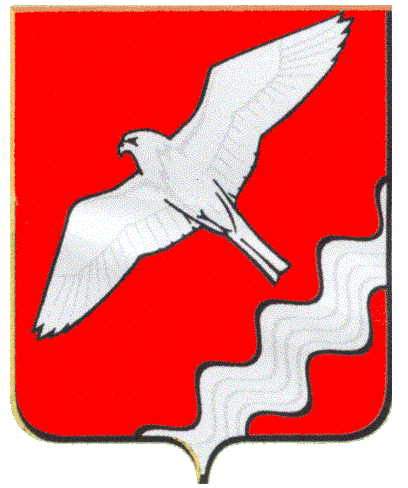 ГЛАВА МУНИЦИПАЛЬНОГО ОБРАЗОВАНИЯКРАСНОУФИМСКИЙ ОКРУГПОСТАНОВЛЕНИЕ от 31.07.2020 г.   № 67 г. КрасноуфимскВ соответствии со статьями 74, 86 Бюджетного кодекса Российской Федерации, Федеральным законом от 6 октября 2003 года N 131-ФЗ "Об общих принципах организации местного самоуправления в Российской Федерации", Порядком предоставления субсидий из областного бюджета бюджетам муниципальных образований, расположенных на территории Свердловской области, на внедрение механизмов инициативного бюджетирования, являющимся приложением N 5 к государственной программе Свердловской области "Совершенствование социально-экономической политики на территории Свердловской области до 2024 года", утвержденной Постановлением Правительства Свердловской области от 25.12.2014 N 1209-ПП "Об утверждении государственной программы Свердловской области "Совершенствование социально-экономической политики на территории Свердловской области до 2024 года", с целью активизации участия жителей Муниципального образования Красноуфимский округ в осуществлении местного самоуправления и решения вопросов местного значения посредством реализации на территории Муниципального образования Красноуфимский округ проектов инициативного бюджетирования, руководствуясь ст. 26, 31 Устава Муниципального образования Красноуфимский округП О С Т А Н О В Л Я Ю: 1. Внести изменения в Порядок проведения конкурсного отбора проектов инициативного бюджетирования в Муниципальном образовании Красноуфимский округ, утвержденный постановлением главы Муниципального образования Красноуфимский округ от 20.03.2019 № 17, изложив его в новой редакции (прилагается).2. Внести изменения в состав конкурсной комиссии по отбору проектов инициативного бюджетирования в Муниципальном образовании Красноуфимский округ, утвержденный постановлением главы Муниципального образования Красноуфимский округ от 20.03.2019 № 17, изложив его в новой редакции (прилагается).3. Настоящее постановление разместить на официальном сайте МО Красноуфимский округ.4. Контроль за выполнением настоящего постановления возложить на заместителя главы Администрации МО Красноуфимский округ по экономическим вопросам Медведеву А.Н. Глава Муниципального образования Красноуфимский округ                                                                  О.В. РяписовУТВЕРЖДЕНПостановлением Главы МО Красноуфимский округот  31.07.2020 г. № 67 ПОРЯДОКпроведения конкурсного отбора проектов инициативного бюджетирования в Муниципальном образовании Красноуфимский округI. ОБЩИЕ ПОЛОЖЕНИЯ1. Настоящий порядок проведения конкурсного отбора проектов инициативного бюджетирования (далее - Порядок) устанавливает процедуру проведения конкурсного отбора проектов инициативного бюджетирования (далее - конкурсный отбор) на территории Муниципального образования Красноуфимский округ (далее МО Красноуфимский округ).2. Целью конкурсного отбора является определение проектов инициативного бюджетирования для дальнейшего включения в заявку для участия в конкурсном отборе проектов инициативного бюджетирования на региональном уровне, для осуществления которых будут предоставлены субсидии из областного бюджета местным бюджетам муниципальных образований, расположенных на территории Свердловской области, на софинансирование проектов инициативного бюджетирования (далее - субсидии).Под проектом инициативного бюджетирования понимается совокупность задач и мероприятий, связанных с достижением цели по решению вопросов местного значения, определяемых и реализуемых при непосредственном участии жителей МО Красноуфимский округ, юридических лиц и (или) индивидуальных предпринимателей, осуществляющих деятельность на территории МО Красноуфимский округ.3. Право на участие в конкурсном отборе имеют проекты, направленные на решение вопросов местного значения, указанные в пункте 4 настоящего Порядка, инициаторами которых являются инициативные группы граждан, проживающих на территории МО Красноуфимский округ, некоммерческие организации (за исключением некоммерческих организаций, учредителями которых являются органы государственной власти либо органы местного самоуправления муниципальных образований).Инициативная группа граждан образуется из совершеннолетних жителей Муниципального образования Красноуфимский округ в количестве не менее трех человек для участия в выдвижении проекта инициативного бюджетирования на конкурсный отбор, проводимый Администрацией МО Красноуфимский округ, и его реализации.4. Субсидии предоставляются для реализации проектов в сферах, определенных Постановлением Правительства Свердловской области от 25.12.2014 N 1209-ПП "Об утверждении государственной программы Свердловской области "Совершенствование социально-экономической политики на территории Свердловской области до 2024 года":1) благоустройство территории муниципального образования: обустройство общественных пространств (за исключением установки памятников, мемориалов, памятных досок), детских площадок, мест для занятия физической культурой и спортом, освещение улиц, озеленение;2) дополнительное образование детей (оснащение оборудованием, приобретение программных средств для муниципальных организаций дополнительного образования);3) развитие и внедрение информационных технологий (включая разработку информационных систем и развитие инфокоммуникационной инфраструктуры) в муниципальных учреждениях культуры, направленных на создание виртуальных экспозиций и условий свободного (бесплатного) доступа населения к таким экспозициям, а также обеспечение доступа к государственным и муниципальным ресурсам, включая оборудование мест доступа (за исключением специализированных учреждений, осуществляющих комплексное обслуживание и предоставление услуг в формате "одного окна").5. Проект инициативного бюджетирования является таковым при одновременном выполнении следующих условий:1) цели и задачи проекта соответствуют стратегическим приоритетам развития муниципального образования;2) проект прошел обсуждение жителями муниципального образования и получил их поддержку;3) инициаторы принимают непосредственное участие в реализации проекта, в том числе в его финансировании, и осуществлении контроля за его реализацией;4) проект софинансируется за счет средств населения, юридических лиц и (или) индивидуальных предпринимателей и средств местного бюджета.6. Софинансирование проекта инициативного бюджетирования за счет средств областного бюджета осуществляется при соблюдении следующих условий:1) имущество (в том числе земельные участки), предназначенное для реализации проекта инициативного бюджетирования, находится и (или) будет оформлено в процессе реализации проекта инициативного бюджетирования в муниципальную собственность;2) финансирование проекта инициативного бюджетирования не предусмотрено за счет других направлений расходов областного и местного бюджетов;3) участие населения, индивидуальных предпринимателей и юридических лиц в реализации проектов инициативного бюджетирования осуществляется в денежной форме.7. Организатором конкурсного отбора является Администрация МО Красноуфимский округ.8. Функции организатора распределены следующим образом:9. Проведение конкурсного отбора осуществляет конкурсная комиссия по отбору проектов инициативного бюджетирования (далее - Конкурсная комиссия).10. Конкурсная комиссия выполняет следующие функции:1) рассматривает и оценивает заявки и подтверждающие документы;2) принимает решение о результатах конкурсного отбора;3) формирует заявку для участия проекта, набравшего наибольшее количество баллов, в конкурсном отборе на региональном уровне.11. Конкурсная комиссия является коллегиальным органом. В состав конкурсной комиссии входят председатель конкурсной комиссии, заместитель председателя конкурсной комиссии, секретарь конкурсной комиссии и члены конкурсной комиссии. 12. Заседание конкурсной комиссии считается правомочным, если на нем присутствуют не менее двух третьих ее членов.13. Решение конкурсной комиссии по итогам рассмотрения представленных на конкурсный отбор проектов принимается открытым голосованием простым большинством голосов от присутствующих членов конкурсной комиссии. При равенстве голосов решающим является голос председателя конкурсной комиссии.Члены конкурсной комиссии обладают равными правами при обсуждении вопросов о принятии решений.14. По результатам заседания конкурсной комиссии составляется протокол заседания конкурсной комиссии, который подписывается председателем конкурсной комиссии и секретарем конкурсной комиссии.II. ОРГАНИЗАЦИЯ КОНКУРСНОГО ОТБОРА15. Для участия в конкурсном отборе участники направляют Организатору конкурсного отбора в лице Комитета по экономике МО Красноуфимский округ (далее - Организатор) заявку по форме согласно приложению N 1 к настоящему Порядку в срок, указанный в извещении о проведении конкурсного отбора.К заявке прилагаются:1) протокол собрания инициативной группы граждан МО Красноуфимский округ и реестр подписей (приложение N 2 к настоящему Порядку);2) документы, подтверждающие обязательства по финансовому обеспечению проекта населением в виде гарантийных писем, подписанных представителем инициативной группы;3) документы, подтверждающие обязательства по финансовому обеспечению проекта индивидуальными предпринимателями, юридическими лицами, общественными организациями в виде гарантийных писем;4) фотоматериалы о текущем состоянии объекта, где планируется проводить работы в рамках проекта (в случае если реализация проекта предусматривает проведение работ);5) Сметный расчет стоимости проекта инициативного бюджетирования (оценка), если предусмотрены строительно-монтажные работы, копии коммерческих предложений в количестве не менее трех, если предусмотрено приобретение программных средств, оборудования и иных товаров (с учетом поставки, монтажа и наладки, если они необходимы)6) сопроводительное письмо за подписью представителя инициативной группы с описью представленных документов.16. Протокол собрания инициативной группы должен содержать информацию:1) об утверждении состава инициативной группы и его представителя;2) об утверждении соответствующего проекта инициативного бюджетирования, перечня и объемов работ проекта;3) о принятии решений о размере доли софинансирования населением, общественными организациями, юридическими лицами и индивидуальными предпринимателями, а также о порядке и сроках сбора средств софинансирования проекта.17. Софинансирование проекта инициативного бюджетирования за счет собственных средств предприятий и организаций муниципальной формы собственности не допускается.18. Для участия в конкурсном отборе инициативная группа на каждый проект предоставляет Организатору конкурсного отбора отдельную заявку с прилагаемыми к ней документами.19. При представлении неполного комплекта документов, установленных пунктом 15 настоящего Порядка, проекты к участию в конкурсном отборе не допускаются.20. Участник конкурсного отбора не менее чем за 5 дней до даты проведения конкурсного отбора имеет право отозвать свою заявку и отказаться от участия в конкурсном отборе, сообщив об этом письменно Организатору конкурсного отбора.21. Участнику конкурсного отбора, чьи проекты не допущены к участию в конкурсном отборе, Организатор конкурсного отбора направляет мотивированное уведомление в течение 10 рабочих дней после даты окончания приема заявок.22. Заявки, представленные после окончания даты их приема, указанной в извещении о проведении конкурса, не принимаются.23. Рассмотрение и оценку проектов в соответствии с критериями, указанными в приложении N 3 к настоящему Порядку осуществляет Конкурсная комиссия.24. Конкурсная комиссия вправе в установленном порядке привлекать специалистов для проведения ими экспертизы представленных документов.25. Конкурсная комиссия:1) формирует перечень прошедших конкурсный отбор проектов среди проектов, допущенных к конкурсному отбору;2) определяет проект, набравший наибольшее количество баллов, среди проектов, включенных в перечень, для участия в конкурсном отборе проектов инициативного бюджетирования на региональном уровне;3) определяет подразделение Администрации МО Красноуфимский округ или муниципальное учреждение, ответственное за реализацию проекта (далее - ответственный исполнитель);4) оформляет свое решение протоколом.26. Конкурсная комиссия формирует совместно с Организатором, экспертами (в случае их привлечения) заявку для участия в региональном отборе проекта, указанного в подпункте 2 пункта 25 настоящего Порядка.27. Подписанная главой МО Красноуфимский округ или уполномоченным им должностным лицом заявка направляется в Министерство экономики и территориального развития Свердловской области (далее - Министерство) на бумажном носителе в одном экземпляре по форме, соответствующей Порядку и условиям предоставления иных межбюджетных трансфертов из областного бюджета бюджетам муниципальных образований, расположенных на территории Свердловской области, на внедрение механизмов инициативного бюджетирования на территории Свердловской области, являющимся приложением N 5 к государственной программе Свердловской области "Совершенствование социально-экономической политики на территории Свердловской области до 2024 года", утвержденной Постановлением Правительства Свердловской области от 25.12.2014 N 1209-ПП "Об утверждении государственной программы Свердловской области "Совершенствование социально-экономической политики на территории Свердловской области до 2024 года" (далее - Порядок и условия государственной программы).28. Организатор конкурсного отбора в течение 5 рабочих дней после принятия решения конкурсной комиссией доводит до сведения участников конкурсного отбора его результаты путем направления писем, размещения информации на официальном сайте МО Красноуфимский округ в информационно-телекоммуникационной сети "Интернет".III. ПОРЯДОК ПРЕДОСТАВЛЕНИЯ И РАСХОДОВАНИЯ СУБСИДИИИЗ ОБЛАСТНОГО БЮДЖЕТА НА СОФИНАНСИРОВАНИЕ ПРОЕКТОВ ИНИЦИАТИВНОГО БЮДЖЕТИРОВАНИЯ29. Субсидия на софинансирование проектов инициативного бюджетирования предоставляется бюджету МО Красноуфимский округ по результатам регионального конкурсного отбора на основании Соглашения о предоставлении субсидии из областного бюджета местным бюджетам муниципальных образований, расположенных на территории Свердловской области (далее - Соглашение).30. Для заключения с Министерством Соглашения Администрация МО Красноуфимский округ подтверждает исполнение обязательств по софинансированию проекта по установленной форме в сроки, соответствующие Порядку и условиям государственной программы.31. Средства, полученные из областного бюджета в форме субсидии, носят целевой характер и не могут быть использованы на иные цели.32. Объем предоставляемой субсидии на софинансирование проекта инициативного бюджетирования, не может превышать 50 процентов общей стоимости проекта инициативного бюджетирования, но не более 2 млн. рублей.33. Ответственный исполнитель представляет в Министерство отчеты по установленным формам и в сроки, соответствующие Порядку и условиям государственной программы.34. Не использованный на 01 января текущего финансового года остаток иных межбюджетных трансфертов администрация возвращает в доход областного бюджета в течение первых 15 рабочих дней текущего финансового года в соответствии с требованиями, установленными Бюджетным кодексом Российской Федерации.IV. ПОРЯДОК ПРЕДОСТАВЛЕНИЯ И РАСХОДОВАНИЯ СРЕДСТВМЕСТНОГО БЮДЖЕТА НА СОФИНАНСИРОВАНИЕ ПРОЕКТОВИНИЦИАТИВНОГО БЮДЖЕТИРОВАНИЯ35. Средства местного бюджета на реализацию проектов инициативного бюджетирования (далее - средства местного бюджета) предусматриваются в соответствии с действующим законодательством на безвозмездной и безвозвратной основе в размере от пяти до восьмидесяти пяти процентов от общего объема финансирования по проектам инициативного бюджетирования, в целях софинансирования проектов инициативного бюджетирования.36. Условием выделения средств местного бюджета является:1) привлечение средств со стороны населения в размере от пяти до шестидесяти процентов  от общего объема финансирования по проектам инициативного бюджетирования (для проектов инициативного бюджетирования, реализуемых на территории сельских населенных пунктов допустимый минимум составляет один процент, максимум пятьдесят шесть процентов);2) привлечение средств со стороны организаций (общественных объединений, некоммерческих организаций, индивидуальных предпринимателей, юридических лиц) в размере от десяти до шестидесяти пяти процентов от общего объема финансирования по проектам инициативного бюджетирования.37. Предоставление средств на реализацию проекта инициативного бюджетирования осуществляется за счет средств местного бюджета в пределах бюджетных ассигнований, предусмотренных решением Думы МО Красноуфимский округ, и внебюджетных источников.38. Ответственный исполнитель заключает соглашение с представителем инициативной группы, указанным в протоколе собрания инициативной группы (населения) МО Красноуфимский округ, в котором определяются порядок, сроки и сумма перечисления денежных средств. Объем денежных средств определяется сводным сметным расчетом на работы в рамках проекта или прайс-листы на товары, обосновывающие цену по оснащению оборудованием или по приобретению программных средств на реализацию выбранного проекта инициативного бюджетирования.39. Перечисление денежных средств от населения, индивидуальных предпринимателей, юридических лиц, общественных организаций осуществляется до начала реализации проекта в соответствии с утвержденным Порядком.Ответственность за неисполнение указанного обязательства определяется в заключенном соглашении.40. Реализация проекта инициативного бюджетирования осуществляется главным распорядителем бюджетных средств самостоятельно либо через подведомственное муниципальное учреждение (далее - муниципальное учреждение), в том числе путем предоставления учреждению субсидий.41. Главным распорядителем бюджетных средств, направляемых на реализацию проектов инициативного бюджетирования, указанных в подпункте 1 пункта 4 настоящего Порядка, является Администрация МО Красноуфимский округ.Получатель бюджетных средств на реализацию проектов инициативного бюджетирования, указанных в подпункте 1 пункта 4 настоящего Порядка, определяется в ходе проведения конкурсного отбора.Функции по соблюдению порядка, контролю хода выполнения и приемке работ, осуществляет главный распорядитель бюджетных средств.42. Главными распорядителями бюджетных средств, направляемых на реализацию проектов инициативного бюджетирования, указанных в подпунктах 2 и 3 пункта 4 настоящего Порядка, являются Отдел культуры и туризма Администрации МО Красноуфимский округ и Муниципальный отдел управления образованием МО Красноуфимский округ.Получатель бюджетных средств на реализацию проектов инициативного бюджетирования, указанных в подпунктах 2 и 3 пункта 4 настоящего Порядка, определяется в ходе проведения конкурсного отбора.Функции по соблюдению порядка, контролю за ходом выполнения и приемке работ, осуществляет главный распорядитель бюджетных средств.43. Средства населения и организаций подлежат зачислению в доход бюджета МО Красноуфимский округ и расходованию по разделам и подразделам классификации расходов, исходя из отраслевой принадлежности, целевой статье, отражающей наименование проекта инициативного бюджетирования, соответствующим видам расходов и кодам аналитического учета.V. ОТЧЕТНОСТЬ И КОНТРОЛЬ РАСХОДОВАНИЯ СРЕДСТВ ИЗ МЕСТНОГО БЮДЖЕТА НА СОФИНАНСИРОВАНИЕ ПРОЕКТОВ ИНИЦИАТИВНОГО БЮДЖЕТИРОВАНИЯ 44. Главный распорядитель бюджетных средств, ответственный за реализацию проекта инициативного бюджетирования, предоставляет в Министерство экономики и территориального развития Свердловской области (далее Министерство):1) отчет о ходе реализации проекта инициативного бюджетирования, финансируемого с участием средств областного бюджета (субсидии), по форме согласно приложению N 4 к настоящему порядку и отчет о достижении значений показателей результативности использования субсидии (по форме отчета в составе Типовой формы соглашения о предоставлении субсидии из областного бюджета бюджету муниципального образования, расположенного на территории Свердловской области, утвержденной Министерством финансов Свердловской области (далее - типовая форма отчета)) с пояснительной запиской, содержащей информацию о ходе реализации проекта инициативного бюджетирования, возможных рисках и прогнозных значениях показателей результативности использования субсидии при их наступлении, - ежеквартально, не позднее 10 числа месяца, следующего за отчетным кварталом;2) отчет о выполнении проекта инициативного бюджетирования, финансируемого с участием средств областного бюджета (субсидии), по форме согласно приложению N 4 к настоящему порядку и отчет о достижении значений показателей результативности использования субсидии по типовой форме отчета - до 15 января года, следующего за годом реализации проекта инициативного бюджетирования.45. К отчетности о выполнении проекта инициативного бюджетирования прилагаются:1) копии муниципальных контрактов и (или) договоров на поставку товаров, выполнение работ, оказание услуг в рамках реализации проекта инициативного бюджетирования, заключенных в соответствии с законодательством Российской Федерации, заверенные главой МО Красноуфимский округ или иным уполномоченным лицом, с оттиском печати;2) выписка из Реестра контрактов Единой информационной системы в сфере закупок, заверенная главой МО Красноуфимский округ или иным уполномоченным лицом, с оттиском печати (в случае, если контракт (договор) подлежит регистрации в Реестре контрактов);3) копии актов приемки выполненных работ (оказанных услуг), завизированные представителем (представителями) инициативной группы, заверенные заказчиком;4) копии товарных либо товарно-транспортных накладных, подписанных покупателем, в случае закупки товаров, завизированные представителем (представителями) инициативной группы;5) копии платежных документов, заверенные уполномоченным органом, осуществляющим ведение лицевого счета получателя средств бюджета МО Красноуфимский округ;6) пояснительная записка с информацией о выполнении проекта инициативного бюджетирования, в том числе содержащая данные о количестве благополучателей реализованного проекта (количество граждан, которые непосредственно пользуются результатами реализованного проекта, с указанием использованного способа расчета);7) документы, подтверждающие достижение значений показателей результативности использования субсидии;8) фотографии поставленных товаров, места реализации проекта инициативного бюджетирования.46. В случае возвращения отчета на доработку главный распорядитель бюджетных средств устраняет несоответствия и повторно направляет отчет в Министерство.47. Финансовый контроль за целевым использованием субсидий и средств местного бюджета на софинансирование проектов инициативного бюджетирования осуществляется органами муниципального финансового контроля в соответствии с действующим законодательством.48. В целях осуществления контроля за использованием средств населения, индивидуальных предпринимателей, юридических лиц и общественных организаций, направляемых на реализацию проекта инициативного бюджетирования, приемка выполненных работ (оказанных услуг, поставленных товаров) осуществляется комиссией, в состав которой в том числе входят представители инициативной группы.VI. ПРИЕМКА РЕЗУЛЬТАТОВ РЕАЛИЗАЦИИ ПРОЕКТОВИНИЦИАТИВНОГО БЮДЖЕТИРОВАНИЯ49. Приемка выполненных работ (оказанных услуг, поставленных товаров) осуществляется муниципальной комиссией, в состав которой в том числе должны входить представители инициативной группы, с оформлением протокола.50. Приемка результатов реализации проекта инициативного бюджетирования осуществляется региональной конкурсной комиссией, заседание которой проводится не позднее 15 февраля года, следующего за годом реализации проекта инициативного бюджетирования.51. На рассмотрение членов региональной конкурсной комиссии представляются отчеты о реализации проектов инициативного бюджетирования, ставших победителями регионального конкурсного отбора.52. Итоги приемки региональной конкурсной комиссией результатов реализации проектов инициативного бюджетирования и оценки достижения поставленных целей оформляются протоколом заседания региональной конкурсной комиссии.Приложение N 1к Порядку проведенияконкурсного отборапроектов инициативногобюджетирования вМО Красноуфимский округЗАЯВКАдля участия в конкурсном отборе проектаинициативного бюджетирования1. Общие сведения о проекте инициативного бюджетирования (далее - проект):2. Ориентировочный бюджет проекта:3. Описание проекта:3.1. Актуальность проблемы, на решение которой направлен проект;3.2. Социальная эффективность от реализации проекта;3.3. Планируемые результаты от реализации проекта для населения:- создание новых объектов;- восстановление существующих объектов.3.4. Сведения о благополучателях:Количество прямых благополучателей: человек, в т.ч. детей человек.3.5. Создание благоприятных экологических и природных условий на территории муниципальных образований:1) ...;2) ...;3.6. Применение новых эффективных технических решений, технологий, материалов, конструкций и оборудования:- не применяются;- применяются (какие именно).4. Информация об объекте:4.1. Общая характеристика объекта:_____________________________________________4.2. Дата постройки, текущее состояние объекта (только для существующихобъектов): ______________________________________________________________________4.3. Информация о собственнике объекта _______________________________________________________________________________________________________________________(к заявке следует приложить документы (выписку), подтверждающие право собственности)5. Наличие технической документации: _________________________________________________________________________________________________________________________(указать существующую или подготовленную техническую документацию, приложить копии документации к данной заявке)6. Ожидаемый срок реализации проекта: ________________________________________                                                                                                                                   (месяцев, дней)7. Эксплуатация и содержание объекта: _________________________________________________________________________________________________________________________8. Характеристика проекта в соответствии с критериями отбора: ____________________________________________________________________________________________________9. Дополнительная информация и комментарии __________________________________________________________________________________________________________________Председатель собрания: ___________________________________________________________                                                                                               (подпись, инициалы и фамилия)"__" ____________ 20__ годаПриложение N 2к Порядку проведенияконкурсного отборапроектов инициативногобюджетирования вМО Красноуфимский округПРОТОКОЛсобрания инициативной группы гражданМуниципального образования Красноуфимский округДата проведения собрания: "__" ____________ 20__ г.Адрес проведения собрания: _______________________________________________________Время начала собрания: ____ час. ____ мин.Время окончания собрания: ____ час. ____ мин.Повестка собрания: _______________________________________________________________Ход собрания: ___________________________________________________________________ (описать ход проведения собрания с указанием: вопросов рассмотрения, выступающих лиц и сути их выступления по каждому вопросу,принятых решений по каждому вопросу, количества проголосовавших за, против, воздержавшихся)Итоги собрания и принятые решения:Приложение N 3к Порядку проведенияконкурсного отборапроектов инициативногобюджетирования вМО Красноуфимский округКРИТЕРИИ ОЦЕНКИПРОЕКТОВ ИНИЦИАТИВНОГО БЮДЖЕТИРОВАНИЯПриложение N 4к Порядку проведенияконкурсного отборапроектов инициативногобюджетирования вМО Красноуфимский округФормаОТЧЕТо ходе реализации (выполнении) проекта инициативногобюджетирования, финансируемого с участием средствобластного бюджета (субсидии) в _____ году,по состоянию на "__" ___________ 20__ г.--------------------------------* Соглашение с Министерством экономики и территориального развития Свердловской области о предоставлении субсидии из областного бюджета бюджету муниципального образования, расположенного на территории Свердловской области, на внедрение механизмов инициативного бюджетирования.** Необходимо указать реквизиты договоров, платежных поручений, актов выполненных работ, товарных накладных и иной документации, подтверждающей целевое использование средств. Если проект включает объекты капитального строительства - отчеты по КС-2, КС-3, П-2.УТВЕРЖДЕНПостановлением Главы МО Красноуфимский округот 31.07.2020 г. № 67 СОСТАВконкурсной комиссии по отбору проектов инициативного бюджетирования в Муниципальном образовании Красноуфимский округО внесении изменений в Порядок проведения конкурсного отбора проектов инициативного бюджетирования и состав конкурсной комиссии в Муниципальном образовании Красноуфимский округОтветственный исполнитель Сфера реализации проекта инициативного бюджетированияФункции организатораОтдел жилищно-коммунального хозяйства Администрации МО Красноуфимский округБлагоустройство территории МО Красноуфимский округ1) проведение информационно-разъяснительной работы об инициативном бюджетировании;2) оказание помощи инициаторам в организации общественного обсуждения проектов инициативного бюджетирования для определения наиболее актуального (актуальных) для жителей проекта, поиске инвестора со стороны бизнеса (организации, индивидуальные предприниматели, некоммерческие организации)Муниципальный отдел управления образованием МО Красноуфимский округ;Комитет по физкультуре, спорту и молодежной политике Администрации МО Красноуфимский округДополнительное образование детей (оснащение оборудованием, приобретение программных средств)1) проведение информационно-разъяснительной работы об инициативном бюджетировании;2) оказание помощи инициаторам в организации общественного обсуждения проектов инициативного бюджетирования для определения наиболее актуального (актуальных) для жителей проекта, поиске инвестора со стороны бизнеса (организации, индивидуальные предприниматели, некоммерческие организации)Отдел культуры и туризма Администрации МО Красноуфимский округРазвитие и внедрение информационных технологий в муниципальных учреждениях культуры1) проведение информационно-разъяснительной работы об инициативном бюджетировании;2) оказание помощи инициаторам в организации общественного обсуждения проектов инициативного бюджетирования для определения наиболее актуального (актуальных) для жителей проекта, поиске инвестора со стороны бизнеса (организации, индивидуальные предприниматели, некоммерческие организации)Комитет по экономике Администрации МО Красноуфимский округФункции организатора1) определение даты проведения конкурсного отбора;2) подготовка извещения о проведении конкурсного отбора, организация его опубликования в газете "Вперед» и размещения на официальном сайте МО Красноуфимский округ в сети Интернет;3) обеспечение приема, регистрации и хранения поступивших заявок на участие в конкурсном отборе (далее - заявка), а также документов и материалов к ним;4) осуществление технического обеспечения деятельности конкурсной комиссии по отбору проектов инициативного бюджетирования (далее - конкурсная комиссия);5) доведение до сведения участников конкурсного отбора его результатов;6) осуществление мониторинга реализуемых в рамках проекта мероприятийФункции организатора1) определение даты проведения конкурсного отбора;2) подготовка извещения о проведении конкурсного отбора, организация его опубликования в газете "Вперед» и размещения на официальном сайте МО Красноуфимский округ в сети Интернет;3) обеспечение приема, регистрации и хранения поступивших заявок на участие в конкурсном отборе (далее - заявка), а также документов и материалов к ним;4) осуществление технического обеспечения деятельности конкурсной комиссии по отбору проектов инициативного бюджетирования (далее - конкурсная комиссия);5) доведение до сведения участников конкурсного отбора его результатов;6) осуществление мониторинга реализуемых в рамках проекта мероприятий1.Инициатор проекта1.Инициатор проекта(указывается название инициативной группы граждан, наименование некоммерческой организации)(указывается название инициативной группы граждан, наименование некоммерческой организации)2.Полное наименование проекта3.Место реализации проекта3.Место реализации проекта(указывается конкретное место (адрес, объект), где планируется реализация проекта)(указывается конкретное место (адрес, объект), где планируется реализация проекта)4.Сведения о представителе инициатораСведения о представителе инициатораСведения о представителе инициатора4.Фамилия, имя, отчество4.Номер телефона4.Адрес электронной почты5.Тип проекта (сфера реализации проекта)благоустройство территории муниципального образования;5.Тип проекта (сфера реализации проекта)дополнительное образование детей;5.Тип проекта (сфера реализации проекта)развитие и внедрение информационных технологий5.Тип проекта (сфера реализации проекта)(проставляется знак "V» напротив выбранного типа проекта)(проставляется знак "V» напротив выбранного типа проекта)6.Количество жителей, принявших участие в обсуждении проекта6.Количество жителей, принявших участие в обсуждении проекта(указываются результаты проведенных опросов (приводится подтверждающая информация), прикладываются копии протоколов собраний жителей с указанием количества участников)(указываются результаты проведенных опросов (приводится подтверждающая информация), прикладываются копии протоколов собраний жителей с указанием количества участников)6.Количество жителей, принявших обязательства по финансовому обеспечению проекта6.Количество жителей, принявших обязательства по финансовому обеспечению проекта(указываются результаты проведенных опросов) (указываются результаты проведенных опросов) N п/пНаименование расходовОбщая стоимостьОбщая стоимостьИсточники финансирования:Источники финансирования:Источники финансирования:Источники финансирования:Источники финансирования:Источники финансирования:N п/пНаименование расходовОбщая стоимостьОбщая стоимостьСредства населенияСредства населенияСредства бюджета муниципального образованияСредства бюджета муниципального образованияСредства организаций и иные источники (указать)Средства организаций и иные источники (указать)N п/пНаименование расходовруб.%руб.%руб.%руб.%1.Разработка технической документации2.Строительные работы (работы по реконструкции)3.Приобретение материалов4.Приобретение оборудования5.Технический надзор6.Прочие расходы (указать какие)ИтогоИтогоN п/пНаименованиеИтоги собрания, принятые решения1.Количество жителей, присутствовавших на собрании (чел.) (подписные листы прилагаются)2.Наименования проектов, которые обсуждались3.Наименование проекта, выбранного для реализации в рамках инициативного бюджетирования (с указанием перечня и объемов работ проекта)4.Предполагаемая общая стоимость реализации выбранного проекта (руб.)5.Сумма вклада населения на реализацию выбранного проекта (руб.)6.Сумма вклада юридических лиц, индивидуальных предпринимателей, общественных организаций, за исключением поступлений от предприятий и организаций муниципальной формы собственности (руб.)7.Представитель инициативной группы (Ф.И.О., номер телефона, электронный адрес)8.Состав инициативной группы (поименный список с номерами телефонов)Председатель собрания:Председатель собрания:(подпись)(инициалы и фамилия)Секретарь собрания:Секретарь собрания:(подпись)(инициалы и фамилия)Представитель Администрации МО Красноуфимский округПредставитель Администрации МО Красноуфимский округПредставитель Администрации МО Красноуфимский округ(должность)(подпись)(инициалы и фамилия)N п/пКритерийМаксимальный балл1.Социальная эффективность от реализации проекта:- низкая - 5 баллов;- средняя - 10 баллов;- высокая - 15 баллов152.Положительное восприятие населением социальной, культурной и досуговой значимости проекта.Оценивается суммарно:- создание новой рекреационной зоны либо особо охраняемой природной территории местного значения - 5 баллов;- способствует формированию точки социального притяжения, сохранению или развитию культурного наследия, здоровому образу жизни - 5 баллов103.Актуальность (острота) проблемы:- средняя - проблема достаточно широко осознается целевой группой населения, ее решение может привести к улучшению качества жизни - 5 баллов;- высокая - отсутствие решения будет негативно сказываться на качестве жизни населения - 10 баллов;- очень высокая - решение проблемы необходимо для поддержания и сохранения условий жизнеобеспечения населения - 15 баллов154.Наличие мероприятий по уменьшению негативного воздействия на состояние окружающей среды и здоровья населения:- не предусматривается - 0;- наличие природоохранных мероприятий в составе проекта, напрямую не связанных с воздействием на окружающую среду (например, посадка древесно-кустарниковой растительности вдоль строящихся дорог) - 5 баллов;- наличие мероприятий, связанных с обустройством территории населенного пункта (например, озеленение) - 10 баллов;- наличие мероприятий, связанных с уменьшением негативного воздействия на состояние окружающей среды (например, обустройство парковых зон, создание особо охраняемых природных территорий местного значения) - 15 баллов155.Соответствие проекта стратегическим приоритетам развития МО Красноуфимский округ:- соответствие - 10 баллов;- не соответствие - 0106.Степень эффективности и инновационности предлагаемых технических решений:- низкая - 5 баллов;- средняя - 10 баллов;- высокая - 15 баллов157.Использование новых технологий в проекте:- есть - 5 баллов;- нет - 058.Количество прямых благополучателей от реализации проекта:- до 100 человек - 1 балл;- от 100 до 200 человек - 2 балла;- от 200 до 500 человек - 3 балла;- от 500 до 1000 человек - 4 балла;- более 1000 человек - 5 баллов59.Степень участия населения и организаций, осуществляющих деятельность на территории МО Красноуфимский округ в определении проблемы, на решение которой направлен проект, и в его реализации:- низкая - 1 баллов;- средняя - 5 баллов;- высокая - 10 баллов10Всего: максимальное количество балловВсего: максимальное количество баллов100Номер строкиНаименование проекта (номер и дата Соглашения*)Наименование источника финансированияПредусмотрено Соглашением* (тыс. рублей)Фактическое поступление средств на реализацию проекта на отчетную дату (тыс. рублей)Фактическое освоение средств по проекту на отчетную датуФактическое освоение средств по проекту на отчетную датуЭкономия средств по итогам реализации проекта (тыс. рублей)Примечание (краткое описание реализации или невыполнения проекта, причин отклонения по освоению средств)Реквизиты документа, подтверждающего представленную информацию (номер, дата, кем подписан)**Номер строкиНаименование проекта (номер и дата Соглашения*)Наименование источника финансированияПредусмотрено Соглашением* (тыс. рублей)Фактическое поступление средств на реализацию проекта на отчетную дату (тыс. рублей)тыс. рублейпроцентов к объему, предусмотренному Соглашением*(гр. 6 / гр. 4) х 100Экономия средств по итогам реализации проекта (тыс. рублей)Примечание (краткое описание реализации или невыполнения проекта, причин отклонения по освоению средств)Реквизиты документа, подтверждающего представленную информацию (номер, дата, кем подписан)**123456789101.Итого по проектув том числе:2.областной бюджет3.местный бюджет4.средства населения5.другие источники (указать)Глава Муниципального образования Красноуфимский округГлава Муниципального образования Красноуфимский округ/"""20г.                      (дата)                      (дата)                      (дата)                      (дата)                      (дата)                      (дата)                      (дата)Ряписов Олег Викторович–глава МО Красноуфимский округ, председатель комиссииМедведева Антонида Николаевна–заместитель главы Администрации МО Красноуфимский округ по экономическим вопросам, заместитель председателя комиссииКузнецова Наталья Николаевна–председатель комитета по экономике Администрации МО Красноуфимский округ,секретарь комиссииЧлены комиссии:Члены комиссии:Члены комиссии:Родионов Роман Викторович–заместитель главы Администрации МО Красноуфимский округ по социальным вопросамПетухов Дмитрий Арсентьевич–заместитель главы Администрации МО Красноуфимский округ по строительству и ЖКХТокарев Андрей Сергеевич–начальник Отдела ЖКХ Администрации МО Красноуфимский округМарюхина Светлана Михайловна–начальник Финансового отдела администрации МО Красноуфимский округБормотова Марина Викторовна–председатель Думы МО Красноуфимский округ, председатель профсоюза работников образования МО Красноуфимский округ Шаньгин Николай ЛеонидовичНачальник отдела культуры и туризмаРыков Алексей СергеевичПредседатель комитета по физкультуре, спорту и молодежной политикеГибадуллина Наталья Анатольевна–начальник Муниципального отдела управления образованием МО Красноуфимский округ